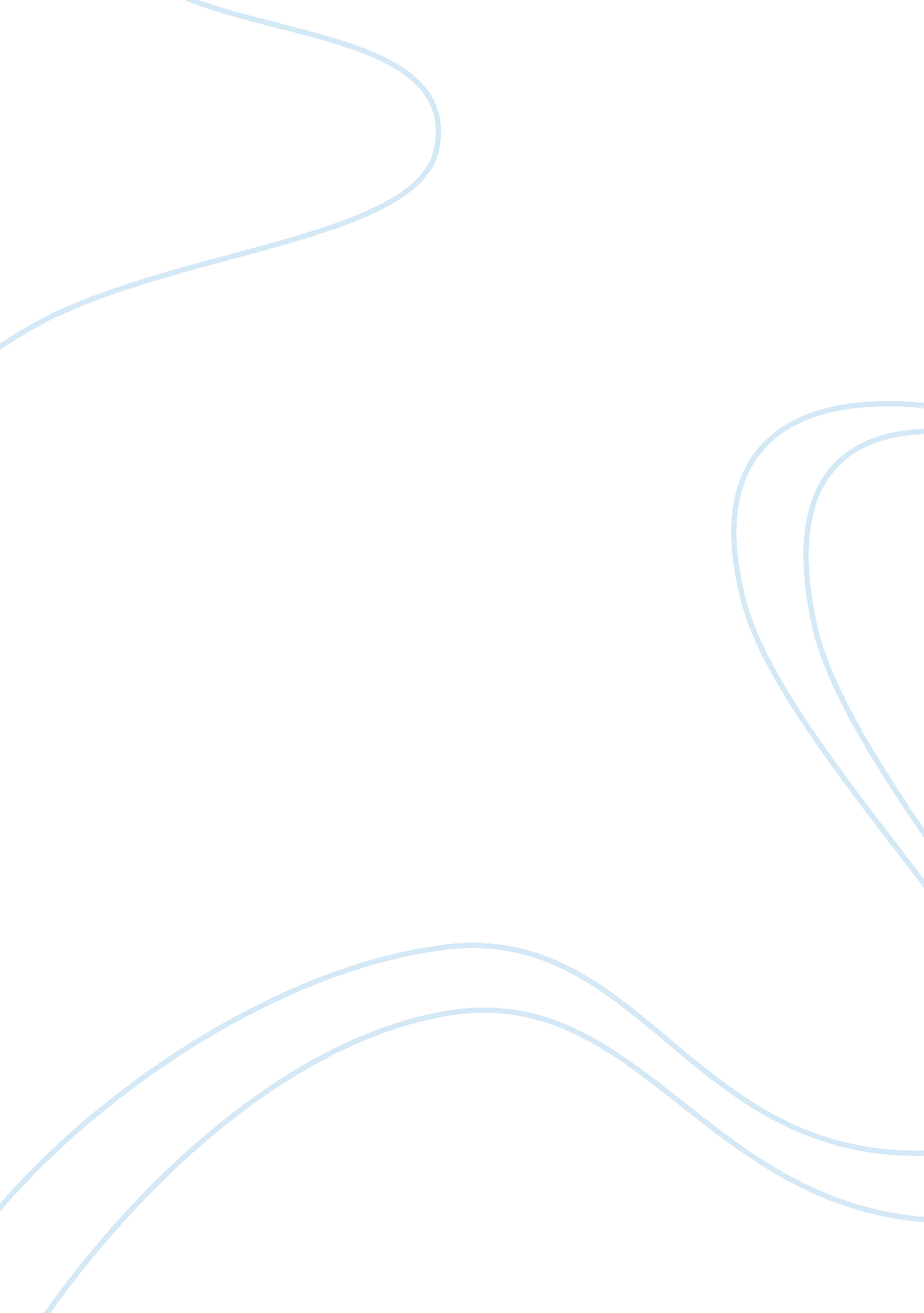 FinanceFinance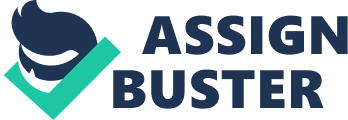 CSR of Metals Australia Ltd Table of Content Answer 3 Answer 2 3 Conclusion 5 Reference 6 Answer Metals Australia Ltd is an Australia based company and listed in the Australian Security Exchanges as “ MLS”. The company was formerly named as Australian United Gold Limited. Metals explore mineral deposits in the different location of Australia and Namibia. Its business includes different types of metals like zinc, nickel, silver, gold, copper and uranium. The company is currently operating in two base metal projects in western part of Australia. These are Manindi Zinc project and Sherlok Bay base metal project. Metal Australia Limited is a multinational company as it operates in more than one country i. e. domestic country Australia and foreign country Namibia1. 
The company influences corporate social responsibilities in the form of its responsibilities to the shareholders, employees and the broader community involved in this business. The board, management and employees of this organization are responsible for the corporate responsibilities to the share holders and social responsibilities to the community on behalf of the company. 
Answer 2 
Metals Australia Limited has been providing CSR information in the company’s annual reports. It discloses this information in the form of corporate governance and code of conduct. 
Responsibility to environmental: Metals ensure all the internal as well as external stake holders of the company that the company highly cares for the environment involved in all properties of the company. According to the company’s disclosure in its Annual report 2011, there are no environmental issues for which the company is responsible. 
Responsibility to shareholder: The Company always tries to increase shareholders’ value by protecting their rights and interest. 
Responsibility to other stakeholders: The Company abides by all common law and legislative for related to its business relationship with the clients, suppliers, creditors, customers and employees. 
Responsibility to the community: Metals recognize and consider the environment for each of its operation and legally respect the involved environment, culture heritage and native title issues which arise by the company’s activities. 
Responsibility to individual: The Company respect the rights of any individual related to its business and follow the law regarding privacy and confidential information2. The company discloses its corporate social responsibilities qualitatively that means it does not have any specific activities for its all society, environment and its internal stakeholders apart from the general legislative responsibilities which it have to do for performing ethical business practice. Disclosures of CSR include financial and non financial information of the company for its different kind of stakeholders who are involved into this business. The extent of disclosure is very detail and transparent of the same and also have not changed since GFC 2008. But the company’s performance has changed remarkably after GFC in terms of revenue growth and net worth of the company3. 
Conclusion 
Metals Australia Ltd does not perform any particular CSR activities especially for the environment and the society which may have been getting affected by the company’s operations. CSR for this company refers to only the disclosure of financial and non financial statement which is also part of company’s responsibilities for the shareholders and other stakeholders of the company. 
Reference 
ASX. “ METALS AUSTRALIA LTD announcements”. ASX. May 2, 2012. http://www. asx. com. au/asx/research/companyInfo. do? by= asxCode&asxCode= MLS#details. 
Metals Australia Ltd. “ Annual Report 2011”. Metals Australia Ltd. May 2, 2012. http://files. aussiehome. com/cmsFiles/493/file/MLS%20Annual%20Report%202011. pdf. 
Metals Australia Ltd1. “ Corporate Overview”. Metals Australia Ltd. May 2, 2012. http://metalsaustralia. com. au/CorporateOverview. asp? pg= 1⊂= a. 